Приложение №16к решению Совета депутатовгорода Полярные Зориот 06 декабря 2017 г. № 238Внесение изменений в Правила землепользования и застройки муниципального образованиягород Полярные Зори с подведомственной территориейКАРТА ГРАДОСТРОИТЕЛЬНОГО ЗОНИРОВАНИЯ Населенный пункт АфрикандаВнесение изменений в Правила землепользования и застройки муниципального образованиягород Полярные Зори с подведомственной территориейКАРТА ГРАДОСТРОИТЕЛЬНОГО ЗОНИРОВАНИЯ Населенный пункт Африканда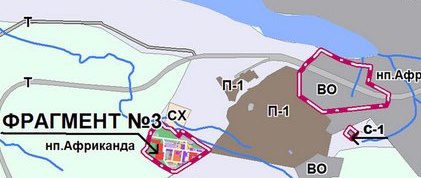 Изменить территориальную зону Р-4 (зона зеленых насаждений общего пользования, внутриквартального озеленения) на территориальную зону СХ (зона сельскохозяйственного использования), расположенную: Мурманская область, н.п.Африканда, ул. Комсомольская.Изменить территориальную зону Р-4 (зона зеленых насаждений общего пользования, внутриквартального озеленения) на территориальную зону СХ (зона сельскохозяйственного использования), расположенную: Мурманская область, н.п.Африканда, ул. Комсомольская.Изменить территориальную зону Р-4 (зона зеленых насаждений общего пользования, внутриквартального озеленения) на территориальную зону СХ (зона сельскохозяйственного использования), расположенную: Мурманская область, н.п.Африканда, ул. Комсомольская.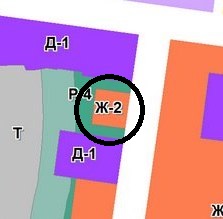 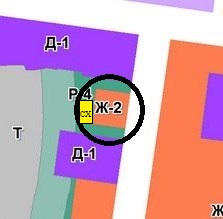 Фрагмент карты градостроительного зонирования до внесения изменений – существующая ситуацияФрагмент карты градостроительного зонирования до внесения изменений – существующая ситуацияФрагмент карты градостроительного зонирования после внесения измененийУСЛОВНЫЕ ОБОЗНАЧЕНИЯ:УСЛОВНЫЕ ОБОЗНАЧЕНИЯ:    Р-4- Зона зеленых насаждений общего пользования, внутриквартального озеленения   СХ- Зона сельскохозяйственного использования 